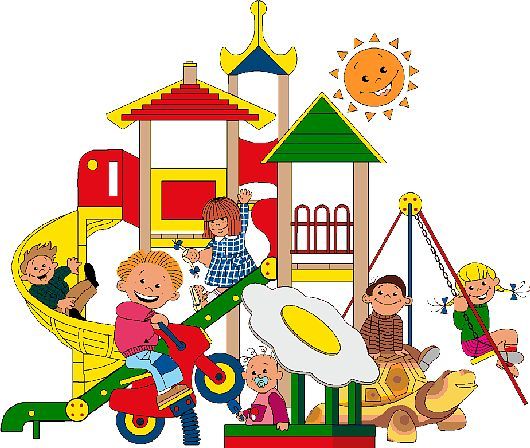 Уважаемые родители! Мы рады видеть Вас в нашем детском саду . Иснашем детском саду принято соблюдать некоторые правила. Эти условия несложны для выполнения и помогут нам с Вами скорее найти общий язык и минимизировать конфликты.   Надеемся на Ваше понимание и настрой на положительный результат общих усилий!1. Режим работы нашего детского сада с 07.00 утра до 19.00 вечера, 5 дней в неделю, выходные суббота, воскресенье. В праздничные дни, установленные Правительством РФ детский сад не работает.2. Приводить ребёнка необходимо до 08.30 утра. Табель и меню заполняются до 09.00 и значит, питание на ребенка в день опоздания не выдается. Если Вы всё же опаздываете, ОБЯЗАТЕЛЬНО предупредите воспитателя по телефону. Если вы привели ребенка после начала какого-либо режимного момента, пожалуйста, разденьте его и подождите вместе с ним в раздевалке до ближайшего перерыва.3. Приходя утром, поздоровайтесь с работниками детского сада, особенно с воспитателями, ведь они каждый день заменяют Вашим детям мам и пап. К педагогам группы независимо от их возраста необходимо обращаться на Вы, по имени и отчеству.4. Педагоги готовы беседовать с Вами о Вашем ребенке утром до 08.00 и вечером после 17.30. В другое время педагог обязан работать с группой детей и отвлекать его нельзя.5. Мы уделяем большое внимание вопросу безопасности жизни и здоровья Вашего ребенка, из чего следуют еще несколько пунктов:Приводит и забирает ребенка ТОЛЬКО родитель и (или) доверенное лицо при наличии письменного разрешения родителя.Дети до 18-ти лет забрать ребенка из сада не имеют права.В экстренных случаях возможны исключения ТОЛЬКО после личного согласования ситуации с руководителем детского сада.6. Не отправляйте ребенка в детский сад одного, Вы подвергаете жизнь ребенка опасности.7. Если Ваш ребенок страдает установленными аллергическими реакциями (продукты питания, цветочные растения, пыльца, шерсть, медикаменты, укусы насекомых и т.д.), ОБЯЗАТЕЛЬНО укажите на этот факт в беседе с медсестрой и воспитателем Вашей группы.8. Если в течение дня у ребенка появляются первые признаки заболевания (температура, рвота, высыпания, диарея), родители будут немедленно об этом извещены и должны будут как можно скорее забрать ребенка из  детского сада.9. Накануне предполагаемого отсутствия ребенка в детском саду по семейным обстоятельствам (отпуск, летний период, санаторно-курортное лечение и пр.) оставьте заявление заведующему ДОУ.10. Не приводите больного ребенка в детский сад, этим подвергаете опасности здоровье не только своего ребенка (больному ребенку нужны постельный режим, лечение и мама рядом), но и здоровье всех остальных детей. Выявленные при утреннем фильтре больные и дети с подозрением на заболевание в детский сад не принимаются. Состояние здоровья ребенка определяет по внешним признакам воспитатель, и если его что-то смущает, то придется общаться с медиками. Мы рады 100% посещаемости, но если «сопельки» и кашель Вас, как маму, не пугают, то у другой мамы может быть другое, отличное от Вашего, мнение.11. Если у ребенка есть любимая игрушка, книжка, их, конечно, можно принести в детский сад, но ребёнок должен быть готов к тому, что необходимо делиться игрушками. Желательно не брать в детский сад игрушки и предметы, за целостность и сохранность которых Вы будете переживать. 12. Нежелательно давать ребенку с собой сладости и другую еду, если только они не предназначены для угощения всех детей. Жвачки и чупа -чупсы пусть дети жуют дома под Вашим присмотром.13. Чтобы избежать случаев травматизма, родителям необходимо проверить содержимое карманов в одежде ребенка на наличие опасных предметов. Категорически запрещается приносить в детский сад острые, режущие, стеклянные предметы, а также мелкие предметы (бусинки, пуговицы и т.п.), таблетки и другие лекарственные средства.14. Не приносите в детский сад никаких лекарств, т.к. ни воспитатели, ни даже медсестра не имеют права давать детям лекарства в детском саду.15. Перед тем как вести ребенка в детский сад, проверьте, соответствует ли его костюм времени года и температуре воздуха. Проследите, чтобы одежда ребенка не была слишком велика и не сковывала его движений. В правильно подобранной одежде ребенок свободно двигается и меньше утомляется. Завязки и застежки должны быть расположены так, чтобы ребенок мог самостоятельно себя обслужить. Обувь должна быть легкой, теплой, точно соответствовать ноге ребенка, легко сниматься и надеваться. Носовой платок необходим ребенку, как в помещении, так и на прогулке. Сделайте на одежде удобные карманы для его хранения.16. Приводить ребенка нужно в опрятном виде, чистой одежде и обуви; иметь: сменную обувь, сменную одежду, комплект сменного белья для сна (пижама), два пакета для хранения чистого и использованного белья. Количество сменной одежды зависит от индивидуальных особенностей ребёнка.17. Убедительная просьба заходить в детский сад , разуваться или одевать бахилы. Запрещается ходить по коридорам детского сада.18. Вносите плату за содержание ребенка в ДОУ не позднее 10-го числа каждого месяца. Своевременно представляйте документы, подтверждающие льготы по оплате за содержание ребенка в детском саду. При возникновении нерядовой ситуации поставьте администрацию в известность. Адекватно реагируйте на вопросы о своевременно невнесенной оплате.19. Необходимо своевременно сообщать об изменении адреса места жительства, смене номера контактного телефона, места Вашей работы воспитателям.20. Проходить в игровую комнату,  или туалет без разрешения воспитателя СТРОГО запрещено.21. Если Вы обнаружили неудовлетворенность или некоторое несогласие с тем, как организована жизнь детей в группе, Вам следует обсудить это с воспитателями группы или старшим воспитателем. Если этот разговор не помог решению проблемы, пожалуйста, обратитесь к руководству детского сада. Безусловно, Вы можете обратиться прямо к заведующей и выразить свою обеспокоенность.22. Спорные и конфликтные ситуации с воспитателями и другими родителями необходимо разрешать в отсутствие детей.23. Запрещается приходить в детский сад в нетрезвом состоянии, курить на территории детского сада, приводить животных.24. Чаще обращайте внимание на информацию, которая находится в приемной вашей группы и на сайте детского сада. В ней Вы найдете много полезного для себя в деле воспитания детей, а также информацию о жизни Вашего ребенка в группе: содержание программы, по которой работает группа, распорядок дня, сетку занятий, объявления, меню и другие полезные материалы.25. Чаще интересуйтесь у воспитателей успехами и неудачами Вашего малыша, а не только тем, кто его обидел, и что он сегодня кушал.26. Постарайтесь знать всех специалистов, работающих с Вашими детьми, в лицо и по имени отчеству для того, чтобы обратиться к ним с возникающими у Вас проблемами в воспитании и обучении Вашего ребенка.27. Приходите за ребенком вечером вовремя. Помните что, приходя за ребенком позже 19.00, Вы заставляете воспитателей работать бесплатно сверхурочно. Если Вас заставят работать бесплатно – согласитесь Вы или нет? Не пользуйтесь добротой работников детского сада.28. Въезд на территорию учреждения частных машин строго запрещен во избежание несчастных случаев. Категорически запрещена парковка перед воротами, т. к. это препятствует проезду служебных машин и преграждает путь на случай чрезвычайной ситуации.29. Соблюдайте этические нормы в общении с детьми и сотрудниками детского сада.30 .Будем  очень рады взаимной работе  с вами, и если  будете с нами делиться своими интересными   наблюдениями, как увлекательно  можно проводить, время  в саду.                                                                                                                                                                                                                                                                                                                                                                         Благодарим за соблюдение правил !                             Советы для родителей «Некоторые вещи нельзя произносить НИКОГДА» 1. Ты это сделаешь, потому что я так сказала! Или Мало ли чего ты не хочешь! Ребенок станет пассивным, забитым, возможно, очень послушным, но слабым и зависимым от других. НАДО спорить с ребенком, объяснять, почему НЕТ и отчего НЕЛЬЗЯ. Он почувствует себя уважаемым человеком, научится понимать других, высказывать свою точку зрения. 2.Небудешьэтогоделать, отдамтебявдетдом!Ребенокверитиоченьбоитсяисомневаетсявлюбвиродителей. Особенно если в этот период появится младший ребенок. Комплекс неполноценности - «Я был такой плохой и никем нелюбимый, что пришлось заводить второго ребенка», останется с ним на всю жизнь. НАДО отказаться от угроз и чаще применять похвалы и поощрения.                           3. У меня от тебя голова болит! У папы от твоих выход оксердцеприхватило!Уребенкаскладываетсявпечатление, чтоонневольноможетпричинитьнепоправимуюбольблизкимидорогимлюдям. Онзамыкается, уходитвсебяисгодамипревращаетсяводинокогочудака, которыйбоитсякого-тополюбить. НАДОнежаловатьсянаневыносимыестрадания, которыедоставляетребеноксвоимнепослушанием. Тогдауребенкавозникаетуверенность, чтолюбитьипрощатьблизкогочеловека - этоздорово. 4. Чтобтыпровалился! Исчезни! Уйдисглаздолой! Ичтобятебяневиделаинеслышала!Дотрёхлетребенокещёнепонимает, чтозначитумереть, нос 5 летонужезнает, чтосмерть - этокогдачеловеканевидно, неслышно, егозакопаливземлю, т.е. онпровалился. Ребенокполучилустановкунато, чтобыегонебыло. Иногдаэтозаканчиваетсясуицидом. НАДОпредложитьребенкууйтивсвоюкомнату (накухню) изанятьсякаким-либосвоимделом. Аэтоужеустановканасамостоятельность. 5. Нетрогай, сломаешь! Каквсегда, ничегоневышло! Тырастешьнеряхойинеумехой. Ятакоголентяяникогдавжизниневидела!Ребенокприходитквыводу: «Мненезачемучиться! Всеравноянеумеха». Илижеонвсюжизньсилойволидоказывает, чточего-тостоит. Ноприэтомнеполучаяотсвоихуспеховникакойрадости. НАДОпомочь, поддержать, похвалить. 6. АКатялучшетанцует (поет, рисует...) лучше, чемты! Тоестьнесравнивайтесвоегоребенкаскем-либоневегопользу.Витогеизнегополучитсямизантроп, ненавидящийвсёчеловечествоиликоварныйинтриганикарьерист, «идущийпоголовам». НАДОкакможнобольшезамечатьуспехисвоегоребенка. 7. Тыплохой, небудустобойразговаривать!Дляребенкасамоенепереносимое, когдаегонезамечают. Этоуженепсихология, афизиология. Чемменьшемыобращаемвниманиенадетей, темярчеихвыходки. Еслидажеонсегодняиспугалсяипослушался,- ждисюрпризачерезнеделю: проверка(замечаютлиего) ималенькаяместь. Памяткадляродителей«Ошибки, которыемычастосовершаем» Ксожалению, иногдародителисовершаютсерьезныеошибки, которыезатрудняютадаптациюребенка. Чегонельзяделатьнивкоемслучае. 1.Нельзянаказыватьмалышазато, чтоонплачетприрасставанииилидомаприупоминаниинеобходимостиидтивсад. Помните, онимеетправонатакуюреакцию. Строгоенапоминаниеотом, что «Онобещалнеплакать», тожеабсолютнонеэффективно. Детиэтоговозрастапоканеумеютдержатьслова. Лучшеещенапомнитьещераз, чтовыпридете. 2.Нельзяпугатьдетскимсадом («Вотбудешьсебяплоховести, опятьвдетскийсадпойдешь»). Место, которымпугают, никогданестанетнилюбимым, нибезопасным. 3.Нельзяотзыватьсяплохоовоспитателеисадеприребенке. Этоможетнавестималышанамысль, чтосад - нехорошееместо, итамегоокружаютплохиелюди. Тогдатревоганепройдетвообще. 4.Нельзяобманыватьребенка, говоря, чтовыпридетеоченьскоро, еслималышу, например, предстоитоставатьсявсадикеполдняилидажеполныйдень. Пустьлучшеонзнает, чтомамапридетнескоро, чембудетждатьеецелыйденьиможетпотерятьдовериексамомублизкомучеловеку. 10 заповедейродительства1. Нежди, чтотвойребенокбудеттаким, какты. Или – кактыхочешь. Помогиемустатьнетобой, асобой. 2. Недумай, чторебеноктвой: онБожий. Онличность. 3. Нетребуйотребенкаплатызавсе, чтотыдлянегоделаешь: тыдалемужизнь, каконможетотблагодаритьтебя? Ондастжизньдругому, тот – третьему: этонеобратимыйзаконблагодарности. 4. Невымещайнаребенкесвоиобиды, чтобывстаростинеестьгорькийхлеб, ибочтопосеешь, тоивзойдет. 5. Неотносиськегопроблемамсвысока. Иботяжестьжизниданакаждомупосилам, ибудьуверен: емуеготяжеланеменьше, чемтебетвоя. Аможетибольше. Потомучтоунегоещенетпривычки. 6. Неунижай! 7. Немучьсебя, еслинеможешьчто-тосделатьдлясвоегоребенка, мучь, еслиможешьинеделаешь. 8. Помни – дляребенкасделанонедостаточно, еслинесделановсе. 9. Умейлюбитьчужогоребенка. Никогданеделайчужомуто, чтонехотелбы, чтобыдругиеделалитвоему. 10. Любисвоегоребенкалюбым: неталантливым, неудачным, взрослым. Общаясьсним, радуйся, потомучторебенок – этопраздник, которыйпокастобой. Рекомендациидляродителей: «Какподготовитьребёнкакдетскомусаду»•Расскажитеребёнку, чтотакоедетскийсад, зачемтудаходятдети, почемуВыхотите, чтобымалышпошёлвсад. •Проходямимодетскогосада, срадостьюнапоминайтеребёнку, какемуповезло - скороонсможетходитьвдетскийсад. Рассказывайтероднымизнакомымвприсутствиималышаосвоейрадости, гордитесьсвоимребёнком, ведьонужебольшойискоробудетходитьвдетскийсад. •Подробнорасскажитеребёнкуорежимедетскогосада: что, какивкакойпоследовательности, онбудетделать. Чемподробнеебудетвашрассказичемчащевыбудетеегоповторять, темспокойнееиувереннеебудетчувствоватьсебявашребёнок, когдапойдётвсад. •Поговоритесребёнкомовозможныхтрудностях, ккомуонсможетобратитьсязапомощью, какэтосделать. Например: "Еслитызахочешьпить, подойтиквоспитателюискажи: "Яхочупить", иАннаНиколаевнанальёттебеводы. Еслизахочешьвтуалет, скажиобэтом". Несоздавайтеуребёнкаиллюзий, чтовсёбудетисполненопопервомутребованиюитак, каконхочет. Объяснитеему, чтовгруппебудетмногодетейииногдаемупридётсяподождатьсвоейочереди. Выдолжнысказатьмалышу: "Воспитательнесможетсразуодетьвсехдетей, тебепридётсянемногоподождать". Попробуйтепоигратьсребёнкомвовсеэтиситуациидома. •Приготовьтевместесребёнком "радостнуюкоробочку", складываятуданедорогиевещи. Этомогутбытьнебольшиеигрушки, которыеостаютсяпривлекательнымидлявашегоребёнкаи, ужточно, обрадуютдругихдетей. Этомогутбытькрасивыебумажныесалфеткиилилоскуткиприятнойнаощупьткани, книжкискартинкамиит.д. •Научитемалышазнакомитьсясдругимидетьми, обращатьсякнампоимени, просить, анеотниматьигрушки, предлагатьсвоиигрушки, своиуслугидругимдетям. •Разработайтевместесребёнкомнесложнуюсистемупрощальныхзнаковвнимания, иемубудетпрощеотпуститьвас. •Помните, чтонапривыканиеребёнкакдетскомусадуможетпотребоватьсядополугода. Рассчитывайтесвоисилы, возможностиипланы. Лучше, еслинаэтотпериодусемьибудетвозможностьподстроитьсякособенностямадаптациисвоегомалыша. •Убедитесьвсобственнойуверенности, чтоввашейсемьедетскийсаднеобходимименносейчас. Ребёнокотличночувствует, когдасомневаютсявцелесообразностисадовскоговоспитания. Любыевашиколебанияребёнокиспользуетдлятого, чтобывоспротивитьсярасставаниюсродителями. Легчеибыстреепривыкаютдети, уродителейкоторыхнетальтернативыдетскомусаду. •Ребёнокпривыкнеттембыстрее, чемсбольшимколичествомдетейивзрослыхсможетпостроитьотношения. Помогитеребёнкувэтом. Познакомьтесьсдругимиродителямииихдетьми. Называйтедругихдетейвприсутствиивашегоребёнкапоименам. Поощряйтеобращениевашегоребёнказапомощьюиподдержкойкдругимлюдямввашемприсутствии. Чемлучшебудутвашиотношениясвоспитателями, сдругимиродителямииихдетьми, темпрощебудетпривыкнутьвашемуребёнку. •Совершенныхлюдейнет, будьтеснисходительныитерпимыкдругим. Темнеменее, прояснятьситуацию, тревожащуювас, необходимо. Делайтеэтовмягкойформеиличерезвоспитателей. •Вприсутствииребёнкаизбегайтекритическихзамечанийвадресдетскогосадаиегосотрудников. Никогданепугайтеребёнкадетскимсадом. •Впериодадаптацииэмоциональноподдерживайтемалыша. Теперьвыпроводитеснимменьшевремени. Компенсируйтеэтокачествомобщения. Чащеобнимайтеребёнка. •Есличерезмесяцвашребёнокнепривыкещёкдетскомусаду, проверьтесписокрекомендацийипопытайтесьвыполнитьтерекомендации, окоторыхвызабыли. ПАМЯТКАРОДИТЕЛЯМ«Подготовкаребенкакпосещениюдетскогосада» Уважаемыеродители! СкороВамивашемуребенкупредстоитначатьновуюжизнь. Чтобымалышвступилвнееувереннее, былрадостнымиобщительным, мыхотимпредложитьнесколькорекомендаций. 1. Убедитесьвтом, чтодетскийсаднеобходимдлявашейсемьиименносейчас. Ребенокчувствует, еслиродителисомневаютсявцелесообразностиобщественноговоспитания, илюбыеихколебанияиспользуетдлятого, чтобывоспротивитьсярасставаниюсними. Легчеибыстреепривыкаюткновымусловиямдети, уродителейкоторыхнетальтернативывдетскомсаду. 2. Расскажитеребенку, чтотакоедетскийсадипочемувыхотите, чтобыон, какидругиедети, тожеегопосещал. Содержаниебеседызависитотвозрастаребенка. Например, беседаможетбытьтакой: «Детскийсад – этокрасивыйдом, кудамамыипапыприводятсвоихдетей. Яхочу, чтобыитытожепознакомилсяиподружилсясдругимидетьмиивзрослыми. Вдетскомсадумаленькиестолыистулья, маленькиекровати, маленькиераковиныдляумывания, маленькиешкафчики, многоинтересныхигрушек. Детиздесьедят, гуляют, играют. «Яоченьхочупойтинаработу, мнеэтоинтересно. Ияоченьхочу, чтобытыпошелвдетскийсад, чтобытебетожебылинтересно. Утромяотведутебятуда, авечеромзаберудомой. Тымнерасскажешь, какутебяпрошелдень, аярасскажутебе, чтоуменябылоинтересногонаработе. Многиемамыипапыхотелибыотправитьвдетскийсадсвоегоребенка. Тебеповезло, чтотыбудешьтудаходить. Носначаланамнадоготовиться». 3. Проходямимодетскогосада, срадостнойинтонациейнапоминайтеему, какемуповезло. Рассказывайтероднымизнакомымвприсутствиималышаосвоейудаче, отом, чтогордитесьсвоимребенком - ведьегоприняливдетскийсад. 4. Познакомьтеребенкасрежимомвдетскомсаду. Чемподробнеебудетвашрассказичемчащевыбудетеегоповторять, темспокойнееребеноквосприметновыеправила. Спрашивайте, кудаонбудетскладыватьсвоивещипослепрогулки, ктоемубудетпомогатьраздеваться, чтоонбудетделатьпослеобеда. Такимивопросамивысможетепроконтролировать, какребенокусвоилпоследовательностьрежимныхмоментоввдошкольномучреждении. Детейпугаетнеизвестность, когдаонивидят, чтоожидаемоесобытиепроисходиттак, какбылообещано, точувствуетсебяувереннее. Максимальноприблизьтедомашнийрежимкраспорядкужизнивдетскомсаду. 5. Формируйтеуребенканавыкисамообслуживанияиличнойгигиены. Поговоритеснимовозможныхтрудностях, объясните, ккомуонможетобратитьсязапомощьюикакондолженсделать. Например: «Еслитызахочешьвтуалет, скажиобэтомвоспитателю». Попробуйтевсевозможныеситуациипроигратьдома, напримервывоспитатель, амедвежонок, закотороговамтожепридетсяговорить, проситпить. Несоздавайтеуребенкаиллюзий, чтовсебудеттак, каконзахочет. Объясните, чтовгруппемногодетей, поэтомувоспитатель, например, несможетсразуодетьвсех, придетсянемногоподождать. 6. Приготовьтевместесребенком «радостнуюкоробку». Втечениилетаскладывайтевнеенебольшиеигрушки, лоскуткиткани, маленькиекнижкискартинками, которыепривлекательныдлявашегомалышаобрадуютдругихдетей. Возможно, вывладеететехникойоригами – тогдасмелоотправляйтев «радостнуюкоробку» бумажногокорабликаилисобачку. Сигрушкамивдетскийсадивеселееидти, ипрощезавязыватьотношениясосверстниками. 7. Научитемалышазнакомитьсясдругимидетьми, обращатьсякнимпоимени, просить, анеотниматьигрушки, предлагатьсвои. 8. Познакомьтесьсдругимиродителямииихдетьми. Вприсутствиисвоегоребенканазывайтеэтихдетейпоимени. Говоритедомаоновыхзнакомых – Лене, Саше, Сереже. Поощряйтеобращениеребенказапомощьюиподдержкойкдругимлюдямввашемприсутствии. 9. Чемлучшевашиотношениясвоспитателями, другимиродителямииихдетьми, темпрощебудетпривыкнутьвашемуребенкукновымусловиям. 10. Вприсутствииребенкаизбегайтекритическихзамечанийвадрессотрудниковдетскогосада. 11. Разработайтевместесмалышомнесложнуюсистемузнаковпрощания, ионбудетлегчеотпускатьвас. 12. Помните, чтонапривыканиеребенкакдетскомусадуможетпотребоватьсянеодинмесяц. Рассчитывайтесвоивозможности, силыипланы. 13. Есличерезмесяцвашребенокнепривыкещекдетскомусадуивыпродолжаетеиспытыватьпотребностьвконтактесоспециалистами – психологждетВас! 14. Будьтетерпеливы. Прогнозвозможнойадаптацииребенка1.Легкаяадаптация. Ребенокспокойновходитвгруппу, внимательноосматривается. Смотритвглазанезнакомомувзрослому, когдатоткнемуобращается. Вступаетпосвоейинициативе, можетпопроситьопомощи. Используетвигрепредметы – заместители, способендлительноевремяудерживатьвниманиенаоднойигрушке. Речьхорошоразвита, настроениеспокойное, пантомимикавыразительна. Ребенокадекватнореагируетназамечания, корректируяпосленихсвоеповедение. Умеетигратьрядомсдругимидетьми, доброжелателенкним. Родителидоверяютсвоемуребенку, неконтролируютегопоминутно, неопекают, неуказывают, чтонужноделать, хорошочувствуютегонастроение, поддерживаютеговслучаенеобходимости. Сдовериемотносятсякспециалисту, проявляютвобщенииинициативу. 2.Средняяадаптация. Ребеноквступаетвконтакттолькопослепривлекательныхдлянегодействийвоспитателя. Когданапряженностьпервыхминутспадает, онможетвступатьвконтактпосвоейинициативеидажеразворачиватьигровыедействия. Речьразвитавпределахвозрастнойнормы. Назамечанияипоощренияреагируютадекватно, номожетнарушатьправилаповедения. Родителинедоверяютребенку, частоделаютемузамечания: «Неберибезспроса. Неразбрасывайигрушки. Ведисебяхорошо. Соспециалистамионибываютлибооткровенны, либосохраняютдистанцию. Какправило, рекомендацииспециалистовпринимают, задаютмноговопросов, избегаявысказыватьсвоюточкузрения. 3.Тяжелаяадаптация. Контактсребенкомможноустановитьтолькочерезродителейиливообщенеудаетсяустановить. Малышвыглядиттревожным, замкнутым, переходитотоднойигрушкикдругой, ниначемнезадерживаясь, стараетсянеотходитьотмамы. Речьразвитаплохо. Замечаниеилипохвалаоставляютребенкабезучастнымилипугают – онобращаетсязаподдержкойкродителям, ноневсегдаееполучает. Родителисомневаютсявтом, чтоихребеноксможетосвоитсявдетскомсаду, австречусоспециалистомвоспринимаюткакэкзаменили, наоборот, вступаютвдискуссию, демонстрируясвоюкомпетентностьповсемвопросам. Заметкивзаписнуюкнижкуродителям«Счемживутвашидети, илиодинизспособовпреодоленияпроблемыотчуждения» 1.Детиучатсяжизни, которойониживут. 2.Еслидетейкритиковать, ониучатсяобвинять. 3.Еслидетивидятвраждебность, ониучатсядраться. 4.Еслидетиживутвстрахе, ониучатсябояться. 5.Еслидетейжалеть, ониучатсяжалетьсебя. 6.Еслидетейвысмеивать, ониучатсябытьзастенчивыми. 7.Еслидетивидятревность, ониузнают, чтотакоезависть. 8.Еслидетейстыдить, ониучатсячувствоватьсебявиноватыми. 9.Еслидетиживутватмосферетерпимости, ониучатсябытьтерпеливыми. 10.Еслидетейподбадривать, онивырастутувереннымивсебе. 11.Еслидетейхвалить, ониучатсяценить. 12.Еслидетейодобрять, ониучатсянравитьсясебе. 13.Еслидетейприниматьтакими, какиеониесть, ониучатсявидетьвмирелюбовь. 14.Еслидетиполучаютпризнание, ониучатсябытьблагороднымиищедрыми. 15.Еслидетивидятчестностьисправедливость, онизнают, чтотакоеправдаисправедливость. 16.Еслидетирастутвбезопасности, ониучатсяверитьвсебяивтех, ктоихокружает. 17.Еслидетиживутватмосфередружелюбия, ониучатсятому, чтомирпрекрасен. 18.Еслидетиживутватмосфередушевнойчистоты, ониучатсядушевномуспокойствию. 19.Счемживутвашидети? ДоротиЛ. НолтПамяткадлявоспитателей«ПРАВИЛАПОВЕДЕНИЯИОБЩЕНИЯВОСПИТАТЕЛЯВДОУ» Старайтесь: ∃Иметьвдушепрекрасныйидеал, высокуюмечтуистремитьсякней. Бытьлучше, помня, чтосовершенствованиюнетпредела. ∃Растипрофессионально, бытьвкурсепоследнихдостиженийпедагогическойнауки, неостанавливатьсянадостигнутом. ∃Бытьвсегдавравновесии, сдерживаяотрицательныеэмоции. ∃Выходитьизконфликтныхситуацийсдостоинствомиюмором. ∃Прощать, сочувствовать, сопереживать, бытьвеликодушнымиснисходительным. ∃Житьлегко, простоирадостно. Видетьвовсемположительное. ∃Бытьвсегдадоброжелательным. Дружелюбие – основавашегоздоровья. ∃Всюдунавестипорядокиуют, создатьоазисдоброты, любвиикрасоты – вдуше, всемье, наработе. Прививайтеэтодетям. ∃Бытьдобрымичестным. Помните, чтодобро, сделанноевами, всегдавернетсякваммногократноувеличенным. Помните: ∃ «Терпение – дарНеба». Обладающийтерпениемнеунизитсядораздражения. ∃Всегдаестьтот, комунужнавашапомощь, комутруднее, чемвам. ∃Великаямиссияженщины – нестивмирлюбовь, красотуигармонию. ∃Коллектив – этотожесемья. Укрепляйтемирнашейсемьидобрымимыслями, добрымисловами, добрымиделами. ∃Вашиобъяснениядолжныбытьпростымиипонятнымидетям. ∃Когдаребенокразговариваетсвами, слушайтееговнимательно. ∃Нескупитесьнапохвалу. ∃Несоздавайтеконфликтныхситуаций. ∃Следитезавнешностьюиповедением. ∃Вашеотношениекработе, людям, предметам – образецдляподражания. Воспитываядетей, стремитесь: ∃Любитьребенкатаким, каковонесть. ∃Уважатьвкаждомребенкеличность. ∃Хвалить, поощрять, ободрять, создаваяположительнуюэмоциональнуюатмосферу. ∃Замечатьненедостаткиребенка, адинамикуегоразвития. ∃Сделатьродителейсвоимисоюзникамивделевоспитания. ∃Разговариватьсребенкомзаботливым, ободряющимтоном. ∃Поощрятьстремлениеребенказадаватьвопросы. Вдетскомсадузапрещается: ∃Кричатьинаказыватьдетей. ∃Выставлятьпроступкидетейнавсеобщееобозрение. ∃Приходитькдетямсплохимнастроением. ∃Обсуждатьсродителямиповедениечужогоребенка. ∃Оставлятьдетейодних. ∃Унижатьребенка. СоветыстаршемувоспитателюДОУдляуспешнойработыспедагогами•Систематическисовершенствуйтесвойстильработы, анализируйтеиустраняйтенедостатки, ищитеновые, болеерациональныеформыиметодыдеятельности. •Авторитетстаршеговоспитателяопределяетсяегокомпетентностьюиделовитостью, общейкультурой, способностьюпоказатьдругимпримервработе. •Учитесьсвоевременноприниматьрешения, вкоторыхдолжныбытьсформулированыконкретныецелиизадачиработыколлектива, наиболееактуальныевнастоящеевремя. Решения, направленныенадостиженияпоказныхрезультатов, расхолаживаютколлективимешаютегосплочению. •Развивайте, формируйтеспособностьрасполагатьксебелюдей. Привлечьлюдейможноглубокимитеоретическимиипрактическимизнаниямипсихологииребенка, доброжелательным, уважительным, ровнымисправедливымотношениемклюдям, умениемпомочьимвработе. Незабывайтесвоевременноотмечатьинициативуидостижениявработевоспитателей, поблагодаритьихвприсутствиидругихсотрудниковзахорошуюработу. •Распределяйтепорученияизаданиямеждувоспитателямисоответственноихопыту, способностямистаранию. •Учитесьраспределятьобязанности, распоряжатьсяиконтролировать, поощрятьивзыскивать, опиратьсянасилуобщественногомненияколлектива. Требовательностьдолжнабытьсистематичной. Эпизодическаятребовательностьчреватаконфликтамиинедаетнужныхрезультатов. •Распоряжениядавайтевформепорученийипросьб. Онидолжныбытьпредельночеткимииясными. Изложитетребованиеккачествуработы, ееобъемуисрокуисполнения. •Дисциплинарныетребованиядолжныбытьодинаковыковсем. Требованияккачествуработыпредъявляйтесучетомвозможностейвоспитателя. Непосильныетребованиявызываютпротест, портятлюдямнастроение. •Главныйпутьпознаниявоспитателя – наблюдениеианализегодеятельности. Оценивайтелюдейисключительнопоихделам. •Никогданетеряйтесамообладание. Всплескираздражениявоздействуютнавоспитателяменьше, чемспокойный, тактичныйанализегоповедения. Невыдержанность, крикливость – свидетельствонизкойкультуры, признакегослабости, анесилы. •Отвас, вашегоповедения, впервуюочередьзависитсозданиебодрой, жизнерадостнойатмосферывдетскомсаду. Настроениевоспитателейзависитотуспешностиегоработы, теплотыобщенияивзаимопомощивколлективе. Равноеобращениесовсемичленамиколлектива – одноизглавныхусловийсплочения. Будьтеоптимистичныивсложныхситуацияхнетеряйтебодростидуха: этовселяетввоспитателейуверенностьвуспехдела. •Учитесьправильнореагироватьнакритику. Услышавосебенелестноемнение, терпеливоопровергайтеегоделамиитолькоделами, тогдалюдилегкоразберутся, гдеистинаигделожь. •Рациональноорганизуйтесвойтруд, планируйтеработу. Приучайтесебяидругихсоблюдатьустановленныйраспорядокдня. Никогдаиникуданеопаздывайтеитребуйтеэтогоотдругих. •Контролируйтевыполнениепоручений, заданий, принятыхрешений: отсутствиеконтроляможетнавестивоспитателейнамысльоненужностивыполняемойработы; втожевремяследуетизбегатьмелочнойопекинадпедагогами. Есливвашемколлективеимеетсяхотьодиннедобросовестныйработник, сделайт   В нашем детском саду принято соблюдать некоторые правила. Эти условия несложны для выполнения и помогут нам с Вами скорее найти общий язык и минимизировать конфликты.Надеемся на Ваше понимание и настрой на положительный результат общих усилий!1. Режим работы нашего детского сада с 07.00 утра до 19.00 вечера, 5 дней в неделю, выходные суббота, воскресенье. В праздничные дни, установленные Правительством РФ детский сад не работает.2. Приводить ребёнка необходимо до 08.30 утра. Табель и меню заполняются до 09.00 и значит, питание на ребенка в день опоздания не выдается. Если Вы всё же опаздываете, ОБЯЗАТЕЛЬНО предупредите воспитателя по телефону. Если вы привели ребенка после начала какого-либо режимного момента, пожалуйста, разденьте его и подождите вместе с ним в раздевалке до ближайшего перерыва.3. Приходя утром, поздоровайтесь с работниками детского сада, особенно с воспитателями, ведь они каждый день заменяют Вашим детям мам и пап. К педагогам группы независимо от их возраста необходимо обращаться на Вы, по имени и отчеству.4. Педагоги готовы беседовать с Вами о Вашем ребенке утром до 08.00 и вечером после 17.30. В другое время педагог обязан работать с группой детей и отвлекать его нельзя.5. Мы уделяем большое внимание вопросу безопасности жизни и здоровья Вашего ребенка, из чего следуют еще несколько пунктов:·         Приводит и забирает ребенка ТОЛЬКО родитель и (или) доверенное лицо при наличии письменного разрешения родителя.·         Дети до 18-ти лет забрать ребенка из сада не имеют права.·         В экстренных случаях возможны исключения ТОЛЬКО после личного согласования ситуации с руководителем детского сада.6. Не отправляйте ребенка в детский сад одного, Вы подвергаете жизнь ребенка опасности7. Если Ваш ребенок страдает установленными аллергическими реакциями (продукты питания, цветочные растения, пыльца, шерсть, медикаменты, укусы насекомых и т.д.), ОБЯЗАТЕЛЬНО укажите на этот факт в беседе с медсестрой и воспитателем Вашей группы.8. Если в течение дня у ребенка появляются первые признаки заболевания (температура, рвота, высыпания, диарея), родители будут немедленно об этом извещены и должны будут как можно скорее забрать ребенка из медицинского изолятора детского сада.9. Накануне предполагаемого отсутствия ребенка в детском саду по семейным обстоятельствам (отпуск, летний период, санаторно-курортное лечение и пр.) оставьте заявление заведующему ДОУ.10. Не приводите больного ребенка в детский сад, этим подвергаете опасности здоровье не только своего ребенка (больному ребенку нужны постельный режим, лечение и мама рядом), но и здоровье всех остальных детей. Выявленные при утреннем фильтре больные и дети с подозрением на заболевание в детский сад не принимаются. Состояние здоровья ребенка определяет по внешним признакам воспитатель, и если его что-то смущает, то придется общаться с медиками. Мы рады 100% посещаемости, но если «сопельки» и кашель Вас, как маму, не пугают, то у другой мамы может быть другое, отличное от Вашего, мнение.11. Если у ребенка есть любимая игрушка, книжка, их, конечно, можно принести в детский сад, но ребёнок должен быть готов к тому, что необходимо делиться игрушками. Желательно не брать в детский сад игрушки и предметы, за целостность и сохранность которых Вы будете переживать. Это также касается мобильных телефонов, игровых приставок, коммуникаторов и т д. Воспитатель за них ответственности не несет.12. Нежелательно давать ребенку с собой сладости и другую еду, если только они не предназначены для угощения всех детей. Жвачки и чупа-чупсы пусть дети жуют дома под Вашим присмотром.13. Чтобы избежать случаев травматизма, родителям необходимо проверить содержимое карманов в одежде ребенка на наличие опасных предметов. Категорически запрещается приносить в детский сад острые, режущие, стеклянные предметы, а также мелкие предметы (бусинки, пуговицы и т.п.), таблетки и другие лекарственные средства.14. Не приносите в детский сад никаких лекарств, т.к. ни воспитатели, ни даже медсестра не имеют права давать детям лекарства в детском саду.15. Перед тем как вести ребенка в детский сад, проверьте, соответствует ли его костюм времени года и температуре воздуха. Проследите, чтобы одежда ребенка не была слишком велика и не сковывала его движений. В правильно подобранной одежде ребенок свободно двигается и меньше утомляется. Завязки и застежки должны быть расположены так, чтобы ребенок мог самостоятельно себя обслужить. Обувь должна быть легкой, теплой, точно соответствовать ноге ребенка, легко сниматься и надеваться. Носовой платок необходим ребенку, как в помещении, так и на прогулке. Сделайте на одежде удобные карманы для его хранения.16. Приводить ребенка нужно в опрятном виде, чистой одежде и обуви; иметь: сменную обувь, сменную одежду, спортивную форму, комплект сменного белья для сна (пижама), два пакета для хранения чистого и использованного белья. Количество сменной одежды зависит от индивидуальных особенностей ребёнка.17. Убедительная просьба заходить в детский сад в свой вход, разуваться или одевать бахилы. Запрещается ходить по коридорам детского сада.18. Вносите плату за содержание ребенка в ДОУ не позднее 15-го числа каждого месяца. Своевременно представляйте документы, подтверждающие льготы по оплате за содержание ребенка в детском саду. При возникновении нерядовой ситуации поставьте администрацию в известность. Адекватно реагируйте на вопросы о своевременно невнесенной оплате.19. Необходимо своевременно сообщать об изменении адреса места жительства, смене номера контактного телефона, места Вашей работы воспитателям.20. Проходить в игровую комнату,столовую  или туалет без разрешения воспитателя СТРОГО запрещено.21. Если Вы обнаружили неудовлетворенность или некоторое несогласие с тем, как организована жизнь детей в группе, Вам следует обсудить это с воспитателями группы или старшим воспитателем. Если этот разговор не помог решению проблемы, пожалуйста, обратитесь к руководству детского сада. Безусловно, Вы можете обратиться прямо к заведующей и выразить свою обеспокоенность.22. Спорные и конфликтные ситуации с воспитателями и другими родителями необходимо разрешать в отсутствие детей.23. Запрещается приходить в детский сад в нетрезвом состоянии, курить на территории детского сада, приводить животных.24. Чаще обращайте внимание на информацию, которая находится в приемной вашей группы и на сайте детского сада. В ней Вы найдете много полезного для себя в деле воспитания детей, а также информацию о жизни Вашего ребенка в группе: содержание программы, по которой работает группа, распорядок дня, сетку занятий, объявления, меню и другие полезные материалы.25. Чаще интересуйтесь у воспитателей успехами и неудачами Вашего малыша, а не только тем, кто его обидел, и что он сегодня кушал.26. Постарайтесь знать всех специалистов, работающих с Вашими детьми, в лицо и по имени отчеству для того, чтобы обратиться к ним с возникающими у Вас проблемами в воспитании и обучении Вашего ребенка.27. Приходите за ребенком вечером вовремя. Помните что, приходя за ребенком позже 19.00, Вы заставляете воспитателей работать бесплатно сверхурочно. Если Вас заставят работать бесплатно – согласитесь Вы или нет? Не пользуйтесь добротой работников детского сада.28. Въезд на территорию учреждения частных машин строго запрещен во избежание несчастных случаев. Категорически запрещена парковка перед воротами, т. к. это препятствует проезду служебных машин и преграждает путь на случай чрезвычайной ситуации.29. Соблюдайте этические нормы в общении с детьми и сотрудниками детского сада.Благодарим за соблюдение правил! Ваш ребенок поступает в детский садДаже взрослый человек будет чувствовать себя некомфортно, попадая в незнакомую ситуацию, вынужденно вступая в общение с незнакомыми людьми. Представьте себе – как трудно приходится 2-летним малышам?  Адаптация – это сложный процесс приспособления организма, который происходит на разных уровнях: физиологическом, социально- психологическом.Чтобы первые недели пребывания в детском саду прошли по возможности без стрессовых ситуаций примите к сведению следующие рекомендации:- рассказывайте ребёнку, что такое детский сад, зачем туда ходят дети;
- постарайтесь наладить правильный распорядок дня (приблизьте его к режиму детского сада).
- заранее познакомьтесь с режимом детского сада и максимально приблизьте к нему условия воспитания в семье (более ранний подъем, время дневного сна и приёма пищи…)
- заранее прививайте ребёнку необходимые навыки самообслуживания;
- заблаговременно сделайте необходимые прививки;
- постарайтесь избавить ребёнка от вредных привычек (сосание пальцев и грызение ногтей, приём пищи из бутылочки, постоянное сосание пустышки, сон с обязательным укачиванием);
- в первые дни ребёнок остается в детском саду на 1-2 часа, затем его пребывание доводится до полного дня в течение 2-3-х недель;
- желательно дать ребёнку пару дней отдыха, если он категорически отказывается идти в детский сад;
- если ребёнку и маме очень тяжело расставаться, тогда отводить ребёнка в садик может отец или кто-то еще из близких;
- заранее познакомьтесь с воспитателями группы, расскажите об индивидуальных особенностях Вашего ребёнка;
- никогда не пугайте ребёнка садиком;
- не затягивайте момент расставания с ребёнком в детском саду, но и не уходите тайком (заранее придумайте и отрепетируйте несколько разных способов прощания: воздушный поцелуй, поглаживание по спинке…);
- поддерживайте дома спокойную обстановку;
- не перегружайте ребёнка новой информацией, не посещайте многолюдные места и не принимайте дома шумные компании;
- не проявляйте перед ребёнком своего волнения и беспокойства;
- будьте терпеливы;
- демонстрируйте ребёнку свою любовь и заботу.
Скорее всего, если вы постараетесь выполнить все эти условия, то Ваш малыш прекрасно справиться с изменениями в его жизни. Задача родителей в это время быть спокойными, терпеливыми, внимательными и заботливыми.Электронные образовательные ресурсы для дошкольниковhttp://razigrushki.ru  – «РазИгрушки» - сайт для детей и их родителей, которые заботятся о гармоничном развитии и воспитании своих детей.   http://www.baby-news.net – «Baby news» - Огромное количество развивающих материалов для детей, сайт будет интересен и родителям и детям.http://packpacku.com - детские раскраски, раскраски онлайн, раскраски из цифр, картинки из цифр, детские лабиринты, умелые ручки, развивающие детские онлайн игры, бесплатные онлайн игры для мальчиков и девочек и многое другое для Вашего ребёнка.http://www.zonar.info - "Оригами - Мир своими руками". Сайт посвящён древнему искусству складывания фигурок из бумаги. Здесь вы найдете схемы и видео схем складывания оригами.http://www.1umka.ru - «Умка - Детский развивающий сайт». На сайте Вы можете посмотреть как развлекательные, так обучающие детские мультфильмы, скачать сборники, а так же послушать и скачать плюсовки и минусовки детских песен, раскрасить вместе с вашими детьми онлайн раскраски, выбрать понравившиеся вам сценарии праздников, послушать детские сказки и еще многое другое!http://bukashka.org – «Букашка», сайт для дошкольников. Уроки рисования и музыки, развивательные игры, детские флеш игры и раскраски, потешки, колыбельные, тесты, скороговорки и потешки.http://www.detkiuch.ru – «Обучалки и развивалки для детей» их развития, воспитания, обучения и творчества. Здесь вы найдете статьи о детях, обучающие и развивающие программы для малышей и школьников, которые можно скачать бесплатно, а ребенок непременно захочет посмотреть детское обучающее видео, лучшие мультфильмы, сказки и книги, все игры для развития, разукрашки, картинки, песенки караоке и многое другое; посмотреть или добавить детские произведения (рисунки, стихи и т.п.); все самое необходимое для ребенка (интересные игрушки, софт, музыка, книги, игры ...)http://teramult.org.ua/ Сайт "Старые мультфильмы"  http://www.multirussia.ru  МУЛЬТИ-РОССИЯhttp://teremoc.ru/ Детский портал "Теремок"http://pochemu4ka.ru/ Детский портал "Почемучка"http://internetenok.narod.ru/  Детский портал "Интернетёнок"http://www.klepa.ru/- Детский портал "Клепа"http://www.kinder.ru - Интернет для детей. Каталог детских ресурсов.http://www.solnyshko.ee - Детский портал «Солнышко».  http://library.thinkguest.org - Сайт об оригами для детей и родителей.http://owl21.ucoz.ru/ Развивающий центр школьников и дошкольников "СОВЁНОК"